(T-SEDA) - Editable Templates v9Supplement to the TOOLKIT for SYSTEMATIC EDUCATIONAL DIALOGUE ANALYSIS (T-SEDA): A resource for inquiry into practice© The T-SEDA Collective       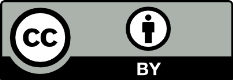 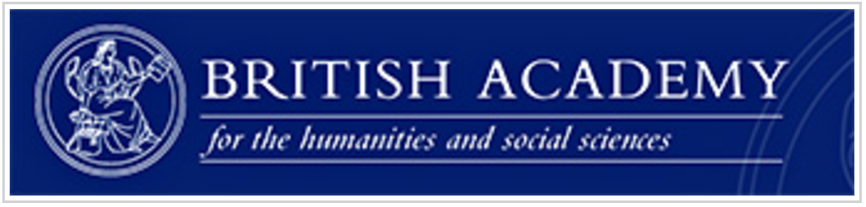 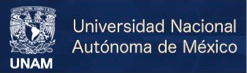 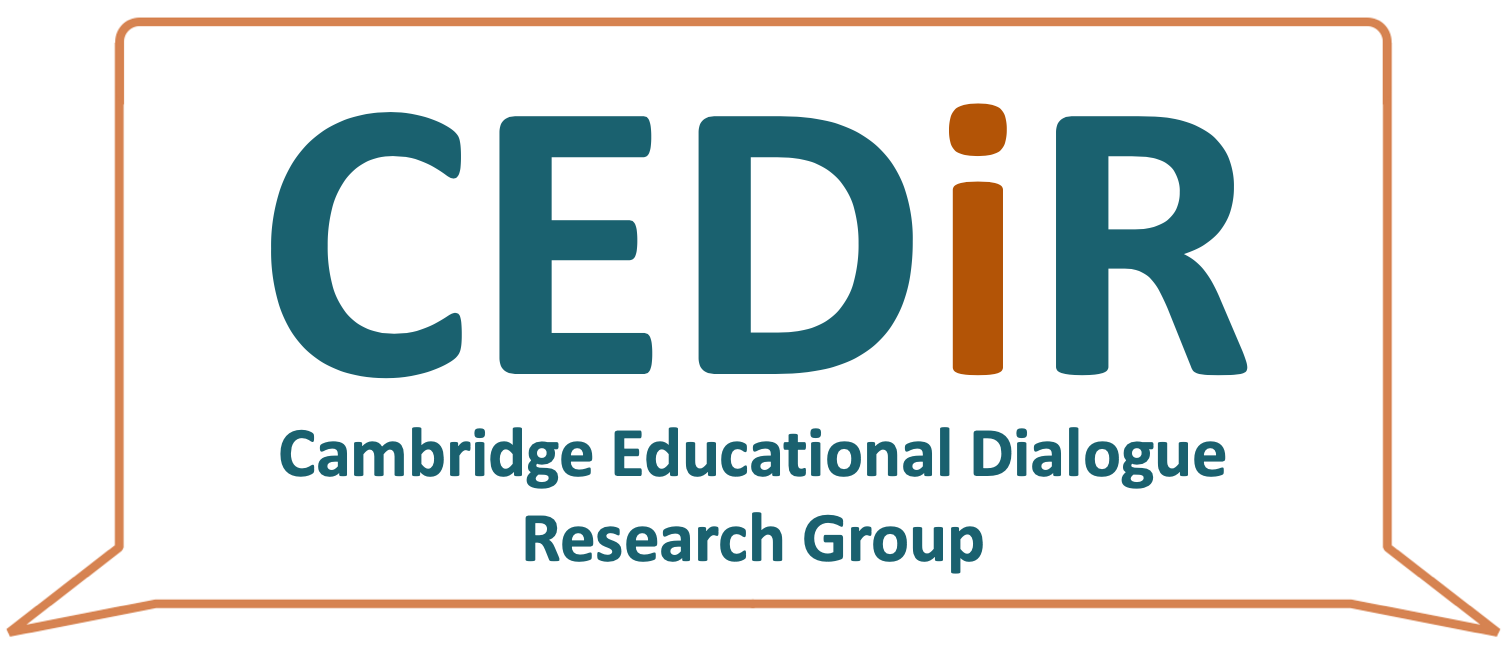 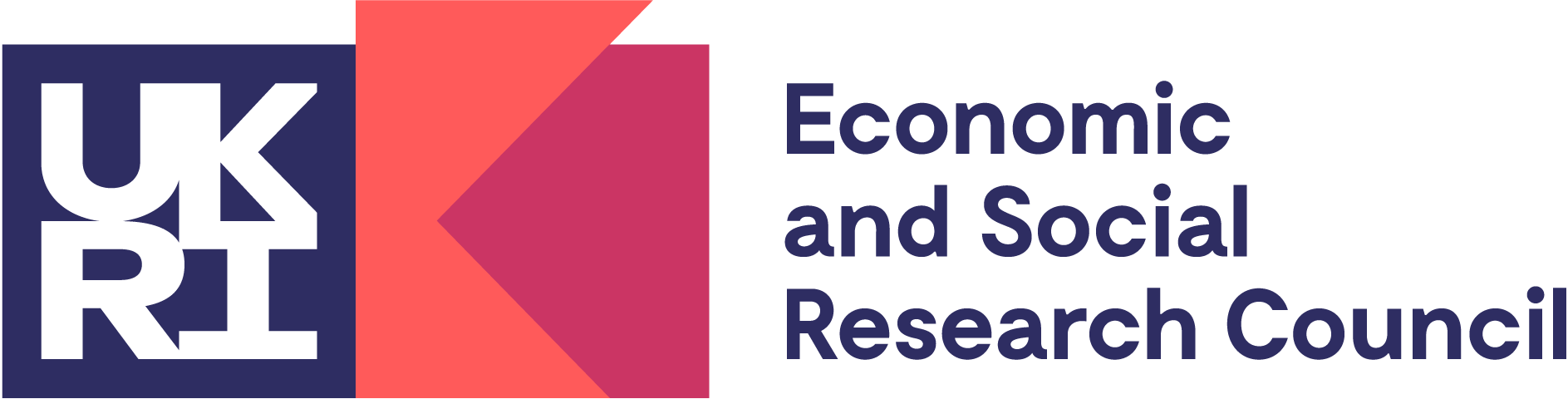 This file contains the main coding templates from the T-SEDA toolkit: 2A: Coding a transcript2B: Time-sampling coding for groupwork2C: Checklist for individuals in groups  2D: Rating group dialogue using codes2E: Whole class participation overview rating scale2F: Student participation and talk rules rating scales2G: Group work assessments by learners and educators: Group work self-assessment and Group work observation rating scaleCoding templates2A: Template for coding a transcriptYou can use this template to apply T-SEDA codes to individual speakers’ turns.Guidance notes: Create a transcript from your video or audio recording in a table like the one below, adding as many rows as you need. Each “turn” row should include a speaker’s contribution before the next person speaks. You may prefer to work in Microsoft Word, or Excel, or similar.Numbering the turns makes them easily identifiableYou can choose one or two codes from the coding scheme to look for, or use many, depending on what the focus of your inquiry. (Note that working with a lot of categories is more challenging at first).Read the transcript carefully and record the relevant category next to each turn.It is important to note that some turns, maybe even most turns, will be left uncoded because none of the categories applies. This is to be expected, even in high-quality dialogue. T-SEDA only codes the most explicit dialogic contributions.Some speakers’ turns might have more than one code applied to them. You can use two or three columns to list the observed categories.You could also add a Comments category to each row or at the bottom of the sheet to record your thoughts about how the dialogue is unfolding.2B: Time-sampling coding for groupwork‘Time sampling’ is a common technique used by researchers; it simply means sampling events at regular time intervals during an episode or whole lesson, rather than recording all the time. So, you don’t note down everything, but it will give you a general picture of what is going on. It also reduces the demand of live coding as your observation windows are short.Guidance notes: Write the names of the learners in the group you are focusing on in the table below (add columns as needed)Observations have an ‘active’ and a ‘resting’ phase. Each active phase is the time window when you note down the codes that you hearYou can decide how long you want the observation window to be, but they should be short to make sure that the observation isn’t too demanding; e.g., each window could be 1 minute: 40 seconds for close observation and simultaneous coding and 20 seconds for restingTick the relevant coding box if the student uses that code during the observation windowInstead of ticking, you could choose to tally each time the student uses the code, but be aware this is harder to doUse the comments box below to add any further relevant information not captured by the time-sampling codingYou could choose to video the interaction as a ‘back up’ to watch laterComments: Please use this space to record any other insightful observations or anything that seemed to influence the discussion.2C: Checklist for individuals in groups   This checklist can be used in two ways. Firstly, it can serve as a summary of 2B: you can record the results of students from multiple groups in this checklist, adding a rating of overall participation. Secondly, if it isn’t possible for you to carry out time sampling, you can use this instead: observing dialogue and ticking when you hear the categories you are interested in (in this example, B and CH). Again, you can give each student an overall rating.Checklists of this type can’t capture everything, but they’re not designed to. However, it’s a manageable way of paying closer attention to students’ dialogue and identifying trends over time. This checklist can be repeated if the activity or the group changes.Guidance notes:You can choose one or two categories that you’re interested inTick the boxes if you hear those codes in a student’s dialogue at any point in their discussion contributionsIf a student participates a lot in the discussion, then they will have an overall rating of (3); a medium amount of participation would be (2), and low participation would be a rating of (1)2D: Rating group dialogue using codes This group rating tool is slightly different from 2B and 2C because it does not rate individual students’ contributions, but the nature of dialogue in the group as a whole. You can select different categories of dialogue to focus on (in this case Coordination of Ideas and Agreement (CA) and Connect (C). As with 2B, this group rating can be used at the end of each groupwork activity (and repeated if the activity or the group changes).It also provides a context for judging individual student participation (e.g. if the whole group is not building well on each other’s ideas then it is harder for one student to opt out than in a group where ‘building on’ is well-established). Guidance notes:Use a three-point rating scale for the frequency of each dialogue category within the conversation as a whole: 1 = low, 2 = medium, 3 = high. This is not an absolute scale, it depends on your judgment about what is typical in your settingUse the ‘Comments’ column to add any relevant information to the rating, such as whether the results are typical, or if they show progressYou could repeat this to see if groups change their dialogue patterns or types over timeYou could use another tool afterwards for more systematic exploration2E: Whole-class participation rating scale This whole-class rating scale extends 2D to focus on whole-class talk. It is designed to support reflection on student participation in whole-class interaction. It allows you to understand more about how students are taking part in dialogue. You can focus on different aspects of student participation  such as the length of contributions and how often students are taking  part. You can do this during different types of whole-class activities to build up a bigger picture of dialogue in your learning setting. GuidanceChoose one or two categories that you want to focus onDecide which types of activity and lesson phase you want to focus your observations on, such as lesson introductions, whole-class discussions, or lesson conclusions / plenaries and list these in the first column (add/delete rows as needed) Use the following rating scale: 5 = all the time/as many students as possible, 4 = most of the time/most of the students, 3 = some of the time/some of the students, 2 = occasionally/a few of the students, 1 = never/none of the students2F:  Student participation and talk rules ratingThis is another tool with which you can measure student participation.  It also offers a way of assessing whether or not talk rules are being used, if applicable.This tool can be used across whole lessons or for different activitiesYou could use it in your own classroom or when observing a colleagueRead through the descriptors for each category and decide which best applies to the lesson you have just observed2G:  Group work assessments by learners and educatorsGroupwork Self-AssessmentThis template is for a group of learners to rate their own dialogue. It can help learners to understand more about their own participation in dialogue and repeating the assessment can help them make groupwork more effective over time. It can also help you to understand what students are thinking about their own dialogue. You might find that you have different perceptions of their dialogue and group work than they do.Guidance notes:The rating scale is: 1 = Not true; 2 = Partly true and 3 = Very trueLearners can either complete one per group or one each. This can be interesting as different group members might have very different perceptions and this can lead to good discussion Group name(s):Groupwork observation rating scaleThis scale can be used by adults to rate the quality of groupwork when observing it. High ratings on these criteria have been shown to be strongly related to learning outcomes.Guidance notes:The rating scale is: 1 = Not true; 2 = Partly true and 3 = Very trueGroup name(s):NºSpeakerTurnCode(s) TimeWindowTeacher presentStudent 1:[Name]Student 1:[Name]Student 2:[Name]Student 2:[Name]Student 3:[Name]Student 3:[Name]Student 4:[Name]Student 4:[Name]CHBCHBCHBCHB12345Students’ NamesCHBRating of overall participationDialogue CodeRating  (1-3)CommentsCACActivity typeCategoryHow often are students doing this?How many students are taking part in this?Are these contributions extended or short?1)(B)1)(CH)2)(B)2)(CH)Dimension0Not evident1Teacher-led2Teacher-led with student involvementStudent participationPublic exchanges in whole-class situation or group work consist in teacher questioning and succinct students' contributions or Students don't have opportunities to discuss their ideas publiclyStudents express their ideas publicly at length in whole-class situation and group work, but they don't engage with each other’s ideas Multiple students express their ideas publicly at length in whole-class situation and group work ANDIn doing so, they engage with each other’s ideas, for example by referring back to their contributions, challenging or building on them (e.g. ‘It’s a bit like what Shootle said but….’, ‘Sam had such a great idea, look [demonstrates]’). This includes spontaneous or teacher-prompted participationTalk rulesNo explicit focus on ground rules for dialogue or dialogic practices is apparentThe teacher introduces, models or reminds students of target dialogic practices, e.g. ground rules to be followed, inclusive turn taking. Teacher and students or students themselves negotiate target dialogic practices, e.g. ground rules, perhaps along with reminders / modelling It may also include students being given or taking responsibility for managing the dialogue, as well as students being involved in evaluating effectiveness of dialogic practices CriteriaRatingG1 –  Everyone in the group was involvedG2 –  We worked together as a single group and didn’t split upG3 –  Most or all of our talk was about the task we were doingG4 -  We shared our own ideas and built on each other'sG5 - We listened carefully when others were speaking and took on board what they were sayingG6 – We enjoyed working together in a groupG7 – When we made suggestions or agreed/disagreed with others, we gave reasonsG8 – We challenged or commented on each other’s ideas in a respectful and constructive wayG9 – If there was disagreement, we tried to reach agreement or find a compromise G10 – Our discussions and disagreements helped us learn from each other  CriteriaRatingG1 – All learners were involved in the group work interactionsG2 – Groups did not split into sub-groupsG3 – There was a significant amount of on-task talk between learnersG4 – Learners showed a positive attitude towards working together G5 - Group interaction involved sharing and building on each other’s ideasG6 – Group interaction involved justified reasoningG7 – Group interaction involved constructive evaluation of each other’s ideasG8 – Learners tried to reach consensus or compromise when they disagreedG9 – Group work involved productive discussion and/or conflictG10 – Group work roles were not detrimental to learners’ group working